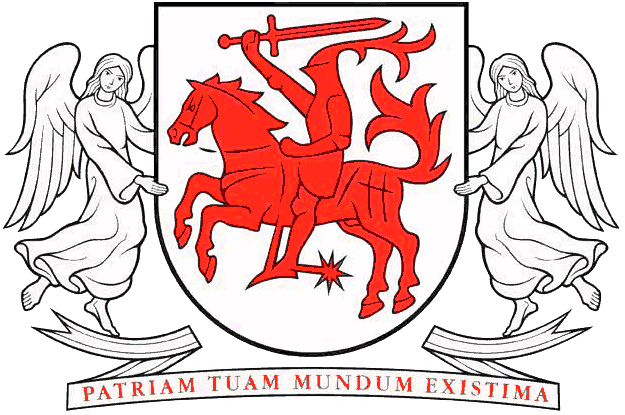 „Aukštaičių žaidynės – 2022“2022-09-03Utenos DSCK. Donelaičio g. 38, UtenaP R O G R A M AAtvykimas iki 10.00 valandos.10.15 val. 	Varžybų atidarymas (savivaldybės atsiveža vėliavas)10.30 val. 	Komandų vadovų pasitarimas (konferencijų salė)10.45 val. 	Atskirų rungčių varžybos:			-	smiginis; (arena)			-	šaškės; (arena)			-	šachmatai; (arena)			-	stalo tenisas; (arena)			-	krepšinis (moterys); (arena)			-	krepšinis (vyrai); (arena)			-	krepšinis (veteranai); (arena)			-	parko tinklinis (moterys); (žolė prie arenos)			-	pliažo tinklinis (vyrai) (pliažo tinklinio aikštelė prie Dauniškio ežero).13.00 val. 	Varžybų uždarymas.Varžybų organizatoriai:Žalgiris, Utenos DSC, Utenos savivaldybė, SRF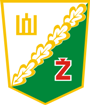 